UNIVERSIDAD DISTRITAL FRANCISCO JOSÉ DE CALDASSYLLABUSINGENIERÍA AMBIENTALUNIVERSIDAD DISTRITAL FRANCISCO JOSÉ DE CALDASSYLLABUSINGENIERÍA AMBIENTALUNIVERSIDAD DISTRITAL FRANCISCO JOSÉ DE CALDASSYLLABUSINGENIERÍA AMBIENTALUNIVERSIDAD DISTRITAL FRANCISCO JOSÉ DE CALDASSYLLABUSINGENIERÍA AMBIENTAL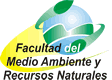 NOMBRE DEL DOCENTE:  MARTHA ISABEL MEJÍA DE ALBAALVARO MARTÍN GUTIÉRREZ MALAXECHEBARRÍANOMBRE DEL DOCENTE:  MARTHA ISABEL MEJÍA DE ALBAALVARO MARTÍN GUTIÉRREZ MALAXECHEBARRÍANOMBRE DEL DOCENTE:  MARTHA ISABEL MEJÍA DE ALBAALVARO MARTÍN GUTIÉRREZ MALAXECHEBARRÍANOMBRE DEL DOCENTE:  MARTHA ISABEL MEJÍA DE ALBAALVARO MARTÍN GUTIÉRREZ MALAXECHEBARRÍANOMBRE DEL DOCENTE:  MARTHA ISABEL MEJÍA DE ALBAALVARO MARTÍN GUTIÉRREZ MALAXECHEBARRÍANOMBRE DEL DOCENTE:  MARTHA ISABEL MEJÍA DE ALBAALVARO MARTÍN GUTIÉRREZ MALAXECHEBARRÍANOMBRE DEL DOCENTE:  MARTHA ISABEL MEJÍA DE ALBAALVARO MARTÍN GUTIÉRREZ MALAXECHEBARRÍANOMBRE DEL DOCENTE:  MARTHA ISABEL MEJÍA DE ALBAALVARO MARTÍN GUTIÉRREZ MALAXECHEBARRÍANOMBRE DEL DOCENTE:  MARTHA ISABEL MEJÍA DE ALBAALVARO MARTÍN GUTIÉRREZ MALAXECHEBARRÍAESPACIO ACADÉMICO: TECNOLOGÍAS APROPIADAS IESPACIO ACADÉMICO: TECNOLOGÍAS APROPIADAS IESPACIO ACADÉMICO: TECNOLOGÍAS APROPIADAS IESPACIO ACADÉMICO: TECNOLOGÍAS APROPIADAS IESPACIO ACADÉMICO: TECNOLOGÍAS APROPIADAS IESPACIO ACADÉMICO: TECNOLOGÍAS APROPIADAS ICÓDIGO: 2735CÓDIGO: 2735CÓDIGO: 2735Obligatorio ( X ) : Básico ( X) Complementario (  ) Electivo (   ): Intrínsecas (  ) Extrínsecas  (  )Obligatorio ( X ) : Básico ( X) Complementario (  ) Electivo (   ): Intrínsecas (  ) Extrínsecas  (  )Obligatorio ( X ) : Básico ( X) Complementario (  ) Electivo (   ): Intrínsecas (  ) Extrínsecas  (  )Obligatorio ( X ) : Básico ( X) Complementario (  ) Electivo (   ): Intrínsecas (  ) Extrínsecas  (  )Obligatorio ( X ) : Básico ( X) Complementario (  ) Electivo (   ): Intrínsecas (  ) Extrínsecas  (  )Obligatorio ( X ) : Básico ( X) Complementario (  ) Electivo (   ): Intrínsecas (  ) Extrínsecas  (  )CÓDIGO: 2735CÓDIGO: 2735CÓDIGO: 2735NUMERO DE ESTUDIANTES: 30 estudiantes26 estudiantesNUMERO DE ESTUDIANTES: 30 estudiantes26 estudiantesNUMERO DE ESTUDIANTES: 30 estudiantes26 estudiantesNUMERO DE ESTUDIANTES: 30 estudiantes26 estudiantesNUMERO DE ESTUDIANTES: 30 estudiantes26 estudiantesNUMERO DE ESTUDIANTES: 30 estudiantes26 estudiantesGRUPO: 541GRUPO: 543GRUPO: 541GRUPO: 543GRUPO: 541GRUPO: 543NÚMERO DE CREDITOS: 3NÚMERO DE CREDITOS: 3NÚMERO DE CREDITOS: 3NÚMERO DE CREDITOS: 3NÚMERO DE CREDITOS: 3NÚMERO DE CREDITOS: 3NÚMERO DE CREDITOS: 3NÚMERO DE CREDITOS: 3NÚMERO DE CREDITOS: 3TIPO DE CURSO:      TEÓRICO          PRÁCTICO           TEO-PRACAlternativas metodológicas:Clase Magistral ( X ), Seminario (    ), Seminario – Taller (    ), Taller ( X ), Prácticas ( X ), Proyectos tutoriados ( X ), Otro: _____________________TIPO DE CURSO:      TEÓRICO          PRÁCTICO           TEO-PRACAlternativas metodológicas:Clase Magistral ( X ), Seminario (    ), Seminario – Taller (    ), Taller ( X ), Prácticas ( X ), Proyectos tutoriados ( X ), Otro: _____________________TIPO DE CURSO:      TEÓRICO          PRÁCTICO           TEO-PRACAlternativas metodológicas:Clase Magistral ( X ), Seminario (    ), Seminario – Taller (    ), Taller ( X ), Prácticas ( X ), Proyectos tutoriados ( X ), Otro: _____________________TIPO DE CURSO:      TEÓRICO          PRÁCTICO           TEO-PRACAlternativas metodológicas:Clase Magistral ( X ), Seminario (    ), Seminario – Taller (    ), Taller ( X ), Prácticas ( X ), Proyectos tutoriados ( X ), Otro: _____________________TIPO DE CURSO:      TEÓRICO          PRÁCTICO           TEO-PRACAlternativas metodológicas:Clase Magistral ( X ), Seminario (    ), Seminario – Taller (    ), Taller ( X ), Prácticas ( X ), Proyectos tutoriados ( X ), Otro: _____________________TIPO DE CURSO:      TEÓRICO          PRÁCTICO           TEO-PRACAlternativas metodológicas:Clase Magistral ( X ), Seminario (    ), Seminario – Taller (    ), Taller ( X ), Prácticas ( X ), Proyectos tutoriados ( X ), Otro: _____________________TIPO DE CURSO:      TEÓRICO          PRÁCTICO           TEO-PRACAlternativas metodológicas:Clase Magistral ( X ), Seminario (    ), Seminario – Taller (    ), Taller ( X ), Prácticas ( X ), Proyectos tutoriados ( X ), Otro: _____________________TIPO DE CURSO:      TEÓRICO          PRÁCTICO           TEO-PRACAlternativas metodológicas:Clase Magistral ( X ), Seminario (    ), Seminario – Taller (    ), Taller ( X ), Prácticas ( X ), Proyectos tutoriados ( X ), Otro: _____________________TIPO DE CURSO:      TEÓRICO          PRÁCTICO           TEO-PRACAlternativas metodológicas:Clase Magistral ( X ), Seminario (    ), Seminario – Taller (    ), Taller ( X ), Prácticas ( X ), Proyectos tutoriados ( X ), Otro: _____________________HORARIO:HORARIO:HORARIO:HORARIO:HORARIO:HORARIO:HORARIO:HORARIO:HORARIO:GRUPOGRUPODÍADÍAHORADOCENTEDOCENTEDOCENTESALÓN541541MartesMartes6:00 am – 8:00 amÁlvaro Martín GutiérrezÁlvaro Martín GutiérrezÁlvaro Martín GutiérrezAula virtual - 205541541Martes Martes 8:00 am – 10:00 am 10:00 am – 12:00 mMartha Isabel MejíaMartha Isabel MejíaMartha Isabel MejíaAula virtual - 205543543Miércoles Miércoles 10:00 am – 12:00 mÁlvaro Martín GutiérrezÁlvaro Martín GutiérrezÁlvaro Martín GutiérrezAula virtual - 205543543Jueves Jueves 8:00 am – 10:00 am10:00 am – 12:00 mMartha Isabel MejíaMartha Isabel MejíaMartha Isabel MejíaAula virtual - 204I. JUSTIFICACIÓN DEL ESPACIO ACADÉMICO (El ¿Por Qué?)I. JUSTIFICACIÓN DEL ESPACIO ACADÉMICO (El ¿Por Qué?)I. JUSTIFICACIÓN DEL ESPACIO ACADÉMICO (El ¿Por Qué?)I. JUSTIFICACIÓN DEL ESPACIO ACADÉMICO (El ¿Por Qué?)I. JUSTIFICACIÓN DEL ESPACIO ACADÉMICO (El ¿Por Qué?)I. JUSTIFICACIÓN DEL ESPACIO ACADÉMICO (El ¿Por Qué?)I. JUSTIFICACIÓN DEL ESPACIO ACADÉMICO (El ¿Por Qué?)I. JUSTIFICACIÓN DEL ESPACIO ACADÉMICO (El ¿Por Qué?)I. JUSTIFICACIÓN DEL ESPACIO ACADÉMICO (El ¿Por Qué?)La tecnología busca optimizar y facilitar el quehacer humano para elevar el bienestar general. Sin embargo, es común observar que se adoptan tecnologías generalistas sin considerar el entorno o sector particular en el que deben implementarse.Las tecnologías apropiadas son aquellas que, además de cumplir con criterios netamente técnicos, también lo hacen para un contexto ambiental y social particular. Es decir, son aquellas para las cuales el medio ambiente es un todo y consideran que existen diferentes objetivos económicos, políticos y sociales planteados en cada comunidad, localidad, región o país. Así mismo, desde el punto de vista de los sectores económicos, tienen en cuenta las particularidades de cada uno de éstos.La tecnología busca optimizar y facilitar el quehacer humano para elevar el bienestar general. Sin embargo, es común observar que se adoptan tecnologías generalistas sin considerar el entorno o sector particular en el que deben implementarse.Las tecnologías apropiadas son aquellas que, además de cumplir con criterios netamente técnicos, también lo hacen para un contexto ambiental y social particular. Es decir, son aquellas para las cuales el medio ambiente es un todo y consideran que existen diferentes objetivos económicos, políticos y sociales planteados en cada comunidad, localidad, región o país. Así mismo, desde el punto de vista de los sectores económicos, tienen en cuenta las particularidades de cada uno de éstos.La tecnología busca optimizar y facilitar el quehacer humano para elevar el bienestar general. Sin embargo, es común observar que se adoptan tecnologías generalistas sin considerar el entorno o sector particular en el que deben implementarse.Las tecnologías apropiadas son aquellas que, además de cumplir con criterios netamente técnicos, también lo hacen para un contexto ambiental y social particular. Es decir, son aquellas para las cuales el medio ambiente es un todo y consideran que existen diferentes objetivos económicos, políticos y sociales planteados en cada comunidad, localidad, región o país. Así mismo, desde el punto de vista de los sectores económicos, tienen en cuenta las particularidades de cada uno de éstos.La tecnología busca optimizar y facilitar el quehacer humano para elevar el bienestar general. Sin embargo, es común observar que se adoptan tecnologías generalistas sin considerar el entorno o sector particular en el que deben implementarse.Las tecnologías apropiadas son aquellas que, además de cumplir con criterios netamente técnicos, también lo hacen para un contexto ambiental y social particular. Es decir, son aquellas para las cuales el medio ambiente es un todo y consideran que existen diferentes objetivos económicos, políticos y sociales planteados en cada comunidad, localidad, región o país. Así mismo, desde el punto de vista de los sectores económicos, tienen en cuenta las particularidades de cada uno de éstos.La tecnología busca optimizar y facilitar el quehacer humano para elevar el bienestar general. Sin embargo, es común observar que se adoptan tecnologías generalistas sin considerar el entorno o sector particular en el que deben implementarse.Las tecnologías apropiadas son aquellas que, además de cumplir con criterios netamente técnicos, también lo hacen para un contexto ambiental y social particular. Es decir, son aquellas para las cuales el medio ambiente es un todo y consideran que existen diferentes objetivos económicos, políticos y sociales planteados en cada comunidad, localidad, región o país. Así mismo, desde el punto de vista de los sectores económicos, tienen en cuenta las particularidades de cada uno de éstos.La tecnología busca optimizar y facilitar el quehacer humano para elevar el bienestar general. Sin embargo, es común observar que se adoptan tecnologías generalistas sin considerar el entorno o sector particular en el que deben implementarse.Las tecnologías apropiadas son aquellas que, además de cumplir con criterios netamente técnicos, también lo hacen para un contexto ambiental y social particular. Es decir, son aquellas para las cuales el medio ambiente es un todo y consideran que existen diferentes objetivos económicos, políticos y sociales planteados en cada comunidad, localidad, región o país. Así mismo, desde el punto de vista de los sectores económicos, tienen en cuenta las particularidades de cada uno de éstos.La tecnología busca optimizar y facilitar el quehacer humano para elevar el bienestar general. Sin embargo, es común observar que se adoptan tecnologías generalistas sin considerar el entorno o sector particular en el que deben implementarse.Las tecnologías apropiadas son aquellas que, además de cumplir con criterios netamente técnicos, también lo hacen para un contexto ambiental y social particular. Es decir, son aquellas para las cuales el medio ambiente es un todo y consideran que existen diferentes objetivos económicos, políticos y sociales planteados en cada comunidad, localidad, región o país. Así mismo, desde el punto de vista de los sectores económicos, tienen en cuenta las particularidades de cada uno de éstos.La tecnología busca optimizar y facilitar el quehacer humano para elevar el bienestar general. Sin embargo, es común observar que se adoptan tecnologías generalistas sin considerar el entorno o sector particular en el que deben implementarse.Las tecnologías apropiadas son aquellas que, además de cumplir con criterios netamente técnicos, también lo hacen para un contexto ambiental y social particular. Es decir, son aquellas para las cuales el medio ambiente es un todo y consideran que existen diferentes objetivos económicos, políticos y sociales planteados en cada comunidad, localidad, región o país. Así mismo, desde el punto de vista de los sectores económicos, tienen en cuenta las particularidades de cada uno de éstos.La tecnología busca optimizar y facilitar el quehacer humano para elevar el bienestar general. Sin embargo, es común observar que se adoptan tecnologías generalistas sin considerar el entorno o sector particular en el que deben implementarse.Las tecnologías apropiadas son aquellas que, además de cumplir con criterios netamente técnicos, también lo hacen para un contexto ambiental y social particular. Es decir, son aquellas para las cuales el medio ambiente es un todo y consideran que existen diferentes objetivos económicos, políticos y sociales planteados en cada comunidad, localidad, región o país. Así mismo, desde el punto de vista de los sectores económicos, tienen en cuenta las particularidades de cada uno de éstos.Por lo anterior, en este espacio académico se proporciona al estudiante conocimientos y herramientas que le permitan diseñar, analizar, proponer y/o seleccionar alternativas tecnológicas que permitan satisfacer los objetivos de diferentes sectores económios y minimizar los impactos ambientales negativos generados por el desarrollo de sus actividades.Por lo anterior, en este espacio académico se proporciona al estudiante conocimientos y herramientas que le permitan diseñar, analizar, proponer y/o seleccionar alternativas tecnológicas que permitan satisfacer los objetivos de diferentes sectores económios y minimizar los impactos ambientales negativos generados por el desarrollo de sus actividades.Por lo anterior, en este espacio académico se proporciona al estudiante conocimientos y herramientas que le permitan diseñar, analizar, proponer y/o seleccionar alternativas tecnológicas que permitan satisfacer los objetivos de diferentes sectores económios y minimizar los impactos ambientales negativos generados por el desarrollo de sus actividades.Por lo anterior, en este espacio académico se proporciona al estudiante conocimientos y herramientas que le permitan diseñar, analizar, proponer y/o seleccionar alternativas tecnológicas que permitan satisfacer los objetivos de diferentes sectores económios y minimizar los impactos ambientales negativos generados por el desarrollo de sus actividades.Por lo anterior, en este espacio académico se proporciona al estudiante conocimientos y herramientas que le permitan diseñar, analizar, proponer y/o seleccionar alternativas tecnológicas que permitan satisfacer los objetivos de diferentes sectores económios y minimizar los impactos ambientales negativos generados por el desarrollo de sus actividades.Por lo anterior, en este espacio académico se proporciona al estudiante conocimientos y herramientas que le permitan diseñar, analizar, proponer y/o seleccionar alternativas tecnológicas que permitan satisfacer los objetivos de diferentes sectores económios y minimizar los impactos ambientales negativos generados por el desarrollo de sus actividades.Por lo anterior, en este espacio académico se proporciona al estudiante conocimientos y herramientas que le permitan diseñar, analizar, proponer y/o seleccionar alternativas tecnológicas que permitan satisfacer los objetivos de diferentes sectores económios y minimizar los impactos ambientales negativos generados por el desarrollo de sus actividades.Por lo anterior, en este espacio académico se proporciona al estudiante conocimientos y herramientas que le permitan diseñar, analizar, proponer y/o seleccionar alternativas tecnológicas que permitan satisfacer los objetivos de diferentes sectores económios y minimizar los impactos ambientales negativos generados por el desarrollo de sus actividades.Por lo anterior, en este espacio académico se proporciona al estudiante conocimientos y herramientas que le permitan diseñar, analizar, proponer y/o seleccionar alternativas tecnológicas que permitan satisfacer los objetivos de diferentes sectores económios y minimizar los impactos ambientales negativos generados por el desarrollo de sus actividades.II. PROGRAMACION DEL CONTENIDO (El ¿Qué Enseñar?)II. PROGRAMACION DEL CONTENIDO (El ¿Qué Enseñar?)II. PROGRAMACION DEL CONTENIDO (El ¿Qué Enseñar?)II. PROGRAMACION DEL CONTENIDO (El ¿Qué Enseñar?)II. PROGRAMACION DEL CONTENIDO (El ¿Qué Enseñar?)II. PROGRAMACION DEL CONTENIDO (El ¿Qué Enseñar?)II. PROGRAMACION DEL CONTENIDO (El ¿Qué Enseñar?)II. PROGRAMACION DEL CONTENIDO (El ¿Qué Enseñar?)II. PROGRAMACION DEL CONTENIDO (El ¿Qué Enseñar?)OBJETIVO GENERALOBJETIVO GENERALOBJETIVO GENERALOBJETIVO GENERALOBJETIVO GENERALOBJETIVO GENERALOBJETIVO GENERALOBJETIVO GENERALOBJETIVO GENERALProporcionar al estudiante herrmientas que le permitan diseñar, analizar, proponer y/o seleccionar  alternativas tecnológicas que aporten a la solución de problemáticas ambientales de distintos sectores económicos, teniendo en cuenta las particularidades de cada uno.Proporcionar al estudiante herrmientas que le permitan diseñar, analizar, proponer y/o seleccionar  alternativas tecnológicas que aporten a la solución de problemáticas ambientales de distintos sectores económicos, teniendo en cuenta las particularidades de cada uno.Proporcionar al estudiante herrmientas que le permitan diseñar, analizar, proponer y/o seleccionar  alternativas tecnológicas que aporten a la solución de problemáticas ambientales de distintos sectores económicos, teniendo en cuenta las particularidades de cada uno.Proporcionar al estudiante herrmientas que le permitan diseñar, analizar, proponer y/o seleccionar  alternativas tecnológicas que aporten a la solución de problemáticas ambientales de distintos sectores económicos, teniendo en cuenta las particularidades de cada uno.Proporcionar al estudiante herrmientas que le permitan diseñar, analizar, proponer y/o seleccionar  alternativas tecnológicas que aporten a la solución de problemáticas ambientales de distintos sectores económicos, teniendo en cuenta las particularidades de cada uno.Proporcionar al estudiante herrmientas que le permitan diseñar, analizar, proponer y/o seleccionar  alternativas tecnológicas que aporten a la solución de problemáticas ambientales de distintos sectores económicos, teniendo en cuenta las particularidades de cada uno.Proporcionar al estudiante herrmientas que le permitan diseñar, analizar, proponer y/o seleccionar  alternativas tecnológicas que aporten a la solución de problemáticas ambientales de distintos sectores económicos, teniendo en cuenta las particularidades de cada uno.Proporcionar al estudiante herrmientas que le permitan diseñar, analizar, proponer y/o seleccionar  alternativas tecnológicas que aporten a la solución de problemáticas ambientales de distintos sectores económicos, teniendo en cuenta las particularidades de cada uno.Proporcionar al estudiante herrmientas que le permitan diseñar, analizar, proponer y/o seleccionar  alternativas tecnológicas que aporten a la solución de problemáticas ambientales de distintos sectores económicos, teniendo en cuenta las particularidades de cada uno.OBJETIVOS ESPECÍFICOSOBJETIVOS ESPECÍFICOSOBJETIVOS ESPECÍFICOSOBJETIVOS ESPECÍFICOSOBJETIVOS ESPECÍFICOSOBJETIVOS ESPECÍFICOSOBJETIVOS ESPECÍFICOSOBJETIVOS ESPECÍFICOSOBJETIVOS ESPECÍFICOSContextualizar al estudiante en la temática asociada a las tecnologías apropiadas, esto es, tecnologías ecoeficientes, análisis de ciclo de vida, técnicas de producción más limpia, costos de ineficiencias ambientales, incentivos y barreras, rediseño de procesos y productos, sustitución de materias primas.Proporcionar al estudiante conocimientos asociados a operaciones y procesos unitarios, así como balances de materia.Promover en el estudiante el análisis de diferentes alternativas tecnológicas que den solución a problemáticas ambientales particulares.Contextualizar al estudiante en la temática asociada a las tecnologías apropiadas, esto es, tecnologías ecoeficientes, análisis de ciclo de vida, técnicas de producción más limpia, costos de ineficiencias ambientales, incentivos y barreras, rediseño de procesos y productos, sustitución de materias primas.Proporcionar al estudiante conocimientos asociados a operaciones y procesos unitarios, así como balances de materia.Promover en el estudiante el análisis de diferentes alternativas tecnológicas que den solución a problemáticas ambientales particulares.Contextualizar al estudiante en la temática asociada a las tecnologías apropiadas, esto es, tecnologías ecoeficientes, análisis de ciclo de vida, técnicas de producción más limpia, costos de ineficiencias ambientales, incentivos y barreras, rediseño de procesos y productos, sustitución de materias primas.Proporcionar al estudiante conocimientos asociados a operaciones y procesos unitarios, así como balances de materia.Promover en el estudiante el análisis de diferentes alternativas tecnológicas que den solución a problemáticas ambientales particulares.Contextualizar al estudiante en la temática asociada a las tecnologías apropiadas, esto es, tecnologías ecoeficientes, análisis de ciclo de vida, técnicas de producción más limpia, costos de ineficiencias ambientales, incentivos y barreras, rediseño de procesos y productos, sustitución de materias primas.Proporcionar al estudiante conocimientos asociados a operaciones y procesos unitarios, así como balances de materia.Promover en el estudiante el análisis de diferentes alternativas tecnológicas que den solución a problemáticas ambientales particulares.Contextualizar al estudiante en la temática asociada a las tecnologías apropiadas, esto es, tecnologías ecoeficientes, análisis de ciclo de vida, técnicas de producción más limpia, costos de ineficiencias ambientales, incentivos y barreras, rediseño de procesos y productos, sustitución de materias primas.Proporcionar al estudiante conocimientos asociados a operaciones y procesos unitarios, así como balances de materia.Promover en el estudiante el análisis de diferentes alternativas tecnológicas que den solución a problemáticas ambientales particulares.Contextualizar al estudiante en la temática asociada a las tecnologías apropiadas, esto es, tecnologías ecoeficientes, análisis de ciclo de vida, técnicas de producción más limpia, costos de ineficiencias ambientales, incentivos y barreras, rediseño de procesos y productos, sustitución de materias primas.Proporcionar al estudiante conocimientos asociados a operaciones y procesos unitarios, así como balances de materia.Promover en el estudiante el análisis de diferentes alternativas tecnológicas que den solución a problemáticas ambientales particulares.Contextualizar al estudiante en la temática asociada a las tecnologías apropiadas, esto es, tecnologías ecoeficientes, análisis de ciclo de vida, técnicas de producción más limpia, costos de ineficiencias ambientales, incentivos y barreras, rediseño de procesos y productos, sustitución de materias primas.Proporcionar al estudiante conocimientos asociados a operaciones y procesos unitarios, así como balances de materia.Promover en el estudiante el análisis de diferentes alternativas tecnológicas que den solución a problemáticas ambientales particulares.Contextualizar al estudiante en la temática asociada a las tecnologías apropiadas, esto es, tecnologías ecoeficientes, análisis de ciclo de vida, técnicas de producción más limpia, costos de ineficiencias ambientales, incentivos y barreras, rediseño de procesos y productos, sustitución de materias primas.Proporcionar al estudiante conocimientos asociados a operaciones y procesos unitarios, así como balances de materia.Promover en el estudiante el análisis de diferentes alternativas tecnológicas que den solución a problemáticas ambientales particulares.Contextualizar al estudiante en la temática asociada a las tecnologías apropiadas, esto es, tecnologías ecoeficientes, análisis de ciclo de vida, técnicas de producción más limpia, costos de ineficiencias ambientales, incentivos y barreras, rediseño de procesos y productos, sustitución de materias primas.Proporcionar al estudiante conocimientos asociados a operaciones y procesos unitarios, así como balances de materia.Promover en el estudiante el análisis de diferentes alternativas tecnológicas que den solución a problemáticas ambientales particulares.COMPETENCIAS DE FORMACIÓN:COMPETENCIAS DE FORMACIÓN:COMPETENCIAS DE FORMACIÓN:COMPETENCIAS DE FORMACIÓN:COMPETENCIAS DE FORMACIÓN:COMPETENCIAS DE FORMACIÓN:COMPETENCIAS DE FORMACIÓN:COMPETENCIAS DE FORMACIÓN:COMPETENCIAS DE FORMACIÓN:BásicasCapacidad de análisis crítico y síntesis.Capacidad para organizar y planificar.Uso adecuado de términos científico-técnicos.Capacidad para manejar textos legales en el contexto de medio ambiente.Capacidad de comunicación oral y escrita.Capacidad de gestión de la información.Toma de decisiones.LaboralesCapacidad de aplicar los conocimientos en la práctica.Capacidad de trabajo en equipo de carácter multidisciplinar.Habilidad para aprender y trabajar de forma autónoma.Adaptación a nuevas situaciones.Creatividad. Capacidad para explorar nuevas soluciones.Liderazgo. Iniciativa y espíritu emprendedor.Motivación por la calidad.CiudadanasCapacidad de trabajo en diferentes contextos (local, regional, nacional e internacional).Capacidad para comunicarse con expertos de otras áreas.Habilidades en las relaciones interpersonales.Razonamiento crítico.Compromiso ético.BásicasCapacidad de análisis crítico y síntesis.Capacidad para organizar y planificar.Uso adecuado de términos científico-técnicos.Capacidad para manejar textos legales en el contexto de medio ambiente.Capacidad de comunicación oral y escrita.Capacidad de gestión de la información.Toma de decisiones.LaboralesCapacidad de aplicar los conocimientos en la práctica.Capacidad de trabajo en equipo de carácter multidisciplinar.Habilidad para aprender y trabajar de forma autónoma.Adaptación a nuevas situaciones.Creatividad. Capacidad para explorar nuevas soluciones.Liderazgo. Iniciativa y espíritu emprendedor.Motivación por la calidad.CiudadanasCapacidad de trabajo en diferentes contextos (local, regional, nacional e internacional).Capacidad para comunicarse con expertos de otras áreas.Habilidades en las relaciones interpersonales.Razonamiento crítico.Compromiso ético.BásicasCapacidad de análisis crítico y síntesis.Capacidad para organizar y planificar.Uso adecuado de términos científico-técnicos.Capacidad para manejar textos legales en el contexto de medio ambiente.Capacidad de comunicación oral y escrita.Capacidad de gestión de la información.Toma de decisiones.LaboralesCapacidad de aplicar los conocimientos en la práctica.Capacidad de trabajo en equipo de carácter multidisciplinar.Habilidad para aprender y trabajar de forma autónoma.Adaptación a nuevas situaciones.Creatividad. Capacidad para explorar nuevas soluciones.Liderazgo. Iniciativa y espíritu emprendedor.Motivación por la calidad.CiudadanasCapacidad de trabajo en diferentes contextos (local, regional, nacional e internacional).Capacidad para comunicarse con expertos de otras áreas.Habilidades en las relaciones interpersonales.Razonamiento crítico.Compromiso ético.BásicasCapacidad de análisis crítico y síntesis.Capacidad para organizar y planificar.Uso adecuado de términos científico-técnicos.Capacidad para manejar textos legales en el contexto de medio ambiente.Capacidad de comunicación oral y escrita.Capacidad de gestión de la información.Toma de decisiones.LaboralesCapacidad de aplicar los conocimientos en la práctica.Capacidad de trabajo en equipo de carácter multidisciplinar.Habilidad para aprender y trabajar de forma autónoma.Adaptación a nuevas situaciones.Creatividad. Capacidad para explorar nuevas soluciones.Liderazgo. Iniciativa y espíritu emprendedor.Motivación por la calidad.CiudadanasCapacidad de trabajo en diferentes contextos (local, regional, nacional e internacional).Capacidad para comunicarse con expertos de otras áreas.Habilidades en las relaciones interpersonales.Razonamiento crítico.Compromiso ético.BásicasCapacidad de análisis crítico y síntesis.Capacidad para organizar y planificar.Uso adecuado de términos científico-técnicos.Capacidad para manejar textos legales en el contexto de medio ambiente.Capacidad de comunicación oral y escrita.Capacidad de gestión de la información.Toma de decisiones.LaboralesCapacidad de aplicar los conocimientos en la práctica.Capacidad de trabajo en equipo de carácter multidisciplinar.Habilidad para aprender y trabajar de forma autónoma.Adaptación a nuevas situaciones.Creatividad. Capacidad para explorar nuevas soluciones.Liderazgo. Iniciativa y espíritu emprendedor.Motivación por la calidad.CiudadanasCapacidad de trabajo en diferentes contextos (local, regional, nacional e internacional).Capacidad para comunicarse con expertos de otras áreas.Habilidades en las relaciones interpersonales.Razonamiento crítico.Compromiso ético.BásicasCapacidad de análisis crítico y síntesis.Capacidad para organizar y planificar.Uso adecuado de términos científico-técnicos.Capacidad para manejar textos legales en el contexto de medio ambiente.Capacidad de comunicación oral y escrita.Capacidad de gestión de la información.Toma de decisiones.LaboralesCapacidad de aplicar los conocimientos en la práctica.Capacidad de trabajo en equipo de carácter multidisciplinar.Habilidad para aprender y trabajar de forma autónoma.Adaptación a nuevas situaciones.Creatividad. Capacidad para explorar nuevas soluciones.Liderazgo. Iniciativa y espíritu emprendedor.Motivación por la calidad.CiudadanasCapacidad de trabajo en diferentes contextos (local, regional, nacional e internacional).Capacidad para comunicarse con expertos de otras áreas.Habilidades en las relaciones interpersonales.Razonamiento crítico.Compromiso ético.BásicasCapacidad de análisis crítico y síntesis.Capacidad para organizar y planificar.Uso adecuado de términos científico-técnicos.Capacidad para manejar textos legales en el contexto de medio ambiente.Capacidad de comunicación oral y escrita.Capacidad de gestión de la información.Toma de decisiones.LaboralesCapacidad de aplicar los conocimientos en la práctica.Capacidad de trabajo en equipo de carácter multidisciplinar.Habilidad para aprender y trabajar de forma autónoma.Adaptación a nuevas situaciones.Creatividad. Capacidad para explorar nuevas soluciones.Liderazgo. Iniciativa y espíritu emprendedor.Motivación por la calidad.CiudadanasCapacidad de trabajo en diferentes contextos (local, regional, nacional e internacional).Capacidad para comunicarse con expertos de otras áreas.Habilidades en las relaciones interpersonales.Razonamiento crítico.Compromiso ético.BásicasCapacidad de análisis crítico y síntesis.Capacidad para organizar y planificar.Uso adecuado de términos científico-técnicos.Capacidad para manejar textos legales en el contexto de medio ambiente.Capacidad de comunicación oral y escrita.Capacidad de gestión de la información.Toma de decisiones.LaboralesCapacidad de aplicar los conocimientos en la práctica.Capacidad de trabajo en equipo de carácter multidisciplinar.Habilidad para aprender y trabajar de forma autónoma.Adaptación a nuevas situaciones.Creatividad. Capacidad para explorar nuevas soluciones.Liderazgo. Iniciativa y espíritu emprendedor.Motivación por la calidad.CiudadanasCapacidad de trabajo en diferentes contextos (local, regional, nacional e internacional).Capacidad para comunicarse con expertos de otras áreas.Habilidades en las relaciones interpersonales.Razonamiento crítico.Compromiso ético.BásicasCapacidad de análisis crítico y síntesis.Capacidad para organizar y planificar.Uso adecuado de términos científico-técnicos.Capacidad para manejar textos legales en el contexto de medio ambiente.Capacidad de comunicación oral y escrita.Capacidad de gestión de la información.Toma de decisiones.LaboralesCapacidad de aplicar los conocimientos en la práctica.Capacidad de trabajo en equipo de carácter multidisciplinar.Habilidad para aprender y trabajar de forma autónoma.Adaptación a nuevas situaciones.Creatividad. Capacidad para explorar nuevas soluciones.Liderazgo. Iniciativa y espíritu emprendedor.Motivación por la calidad.CiudadanasCapacidad de trabajo en diferentes contextos (local, regional, nacional e internacional).Capacidad para comunicarse con expertos de otras áreas.Habilidades en las relaciones interpersonales.Razonamiento crítico.Compromiso ético.PROGRAMA SINTÉTICO:II. PROGRAMACION DEL CONTENIDOUnidad I. ContextualizaciónConceptos básicos.Ciclos de innovación y de tecnología.Investigación y Desarrollo (I&D).Paradigmas de desarrollo tecnológico.Producción más limpia.Incentivos tributarios y económicos.Análisis adimensional.Análisis de ciclo de vida.Ruta crítica.Unidad II. Balances de materiaIntroducción a los balances de materia, operaciones y procesos unitarios: definiciones asociadas, unidad de proceso, variables de proceso, ley de conservación de la materia, diagramas de proceso.Base de cálculo, base seca, base húmeda, base libre de un componente y grados de libertad.Balances de materia sin reacción química.Balances de materia con reacción química.Unidad III. Operaciones y procesos unitariosOperaciones y procesos unitarios físicos: molienda y tamizado, evaporación y condensación, secado, destilación, filtración, coagulación, floculación, flotación, sedimentación, absorción, adsorción, inertización y encapsulamiento.Operaciones y procesos unitarios químicos: reciclaje químico, combustión, pirólisis y termólisis.Operaciones y procesos unitarios biológicos: procesos biológicos aerobios y anaerobios.Unidad IV. Análisis y selección de tecnologías apropiadas Estudio de casos de tecnologías apropiadas en diferentes sectores.PROGRAMA SINTÉTICO:II. PROGRAMACION DEL CONTENIDOUnidad I. ContextualizaciónConceptos básicos.Ciclos de innovación y de tecnología.Investigación y Desarrollo (I&D).Paradigmas de desarrollo tecnológico.Producción más limpia.Incentivos tributarios y económicos.Análisis adimensional.Análisis de ciclo de vida.Ruta crítica.Unidad II. Balances de materiaIntroducción a los balances de materia, operaciones y procesos unitarios: definiciones asociadas, unidad de proceso, variables de proceso, ley de conservación de la materia, diagramas de proceso.Base de cálculo, base seca, base húmeda, base libre de un componente y grados de libertad.Balances de materia sin reacción química.Balances de materia con reacción química.Unidad III. Operaciones y procesos unitariosOperaciones y procesos unitarios físicos: molienda y tamizado, evaporación y condensación, secado, destilación, filtración, coagulación, floculación, flotación, sedimentación, absorción, adsorción, inertización y encapsulamiento.Operaciones y procesos unitarios químicos: reciclaje químico, combustión, pirólisis y termólisis.Operaciones y procesos unitarios biológicos: procesos biológicos aerobios y anaerobios.Unidad IV. Análisis y selección de tecnologías apropiadas Estudio de casos de tecnologías apropiadas en diferentes sectores.PROGRAMA SINTÉTICO:II. PROGRAMACION DEL CONTENIDOUnidad I. ContextualizaciónConceptos básicos.Ciclos de innovación y de tecnología.Investigación y Desarrollo (I&D).Paradigmas de desarrollo tecnológico.Producción más limpia.Incentivos tributarios y económicos.Análisis adimensional.Análisis de ciclo de vida.Ruta crítica.Unidad II. Balances de materiaIntroducción a los balances de materia, operaciones y procesos unitarios: definiciones asociadas, unidad de proceso, variables de proceso, ley de conservación de la materia, diagramas de proceso.Base de cálculo, base seca, base húmeda, base libre de un componente y grados de libertad.Balances de materia sin reacción química.Balances de materia con reacción química.Unidad III. Operaciones y procesos unitariosOperaciones y procesos unitarios físicos: molienda y tamizado, evaporación y condensación, secado, destilación, filtración, coagulación, floculación, flotación, sedimentación, absorción, adsorción, inertización y encapsulamiento.Operaciones y procesos unitarios químicos: reciclaje químico, combustión, pirólisis y termólisis.Operaciones y procesos unitarios biológicos: procesos biológicos aerobios y anaerobios.Unidad IV. Análisis y selección de tecnologías apropiadas Estudio de casos de tecnologías apropiadas en diferentes sectores.PROGRAMA SINTÉTICO:II. PROGRAMACION DEL CONTENIDOUnidad I. ContextualizaciónConceptos básicos.Ciclos de innovación y de tecnología.Investigación y Desarrollo (I&D).Paradigmas de desarrollo tecnológico.Producción más limpia.Incentivos tributarios y económicos.Análisis adimensional.Análisis de ciclo de vida.Ruta crítica.Unidad II. Balances de materiaIntroducción a los balances de materia, operaciones y procesos unitarios: definiciones asociadas, unidad de proceso, variables de proceso, ley de conservación de la materia, diagramas de proceso.Base de cálculo, base seca, base húmeda, base libre de un componente y grados de libertad.Balances de materia sin reacción química.Balances de materia con reacción química.Unidad III. Operaciones y procesos unitariosOperaciones y procesos unitarios físicos: molienda y tamizado, evaporación y condensación, secado, destilación, filtración, coagulación, floculación, flotación, sedimentación, absorción, adsorción, inertización y encapsulamiento.Operaciones y procesos unitarios químicos: reciclaje químico, combustión, pirólisis y termólisis.Operaciones y procesos unitarios biológicos: procesos biológicos aerobios y anaerobios.Unidad IV. Análisis y selección de tecnologías apropiadas Estudio de casos de tecnologías apropiadas en diferentes sectores.PROGRAMA SINTÉTICO:II. PROGRAMACION DEL CONTENIDOUnidad I. ContextualizaciónConceptos básicos.Ciclos de innovación y de tecnología.Investigación y Desarrollo (I&D).Paradigmas de desarrollo tecnológico.Producción más limpia.Incentivos tributarios y económicos.Análisis adimensional.Análisis de ciclo de vida.Ruta crítica.Unidad II. Balances de materiaIntroducción a los balances de materia, operaciones y procesos unitarios: definiciones asociadas, unidad de proceso, variables de proceso, ley de conservación de la materia, diagramas de proceso.Base de cálculo, base seca, base húmeda, base libre de un componente y grados de libertad.Balances de materia sin reacción química.Balances de materia con reacción química.Unidad III. Operaciones y procesos unitariosOperaciones y procesos unitarios físicos: molienda y tamizado, evaporación y condensación, secado, destilación, filtración, coagulación, floculación, flotación, sedimentación, absorción, adsorción, inertización y encapsulamiento.Operaciones y procesos unitarios químicos: reciclaje químico, combustión, pirólisis y termólisis.Operaciones y procesos unitarios biológicos: procesos biológicos aerobios y anaerobios.Unidad IV. Análisis y selección de tecnologías apropiadas Estudio de casos de tecnologías apropiadas en diferentes sectores.PROGRAMA SINTÉTICO:II. PROGRAMACION DEL CONTENIDOUnidad I. ContextualizaciónConceptos básicos.Ciclos de innovación y de tecnología.Investigación y Desarrollo (I&D).Paradigmas de desarrollo tecnológico.Producción más limpia.Incentivos tributarios y económicos.Análisis adimensional.Análisis de ciclo de vida.Ruta crítica.Unidad II. Balances de materiaIntroducción a los balances de materia, operaciones y procesos unitarios: definiciones asociadas, unidad de proceso, variables de proceso, ley de conservación de la materia, diagramas de proceso.Base de cálculo, base seca, base húmeda, base libre de un componente y grados de libertad.Balances de materia sin reacción química.Balances de materia con reacción química.Unidad III. Operaciones y procesos unitariosOperaciones y procesos unitarios físicos: molienda y tamizado, evaporación y condensación, secado, destilación, filtración, coagulación, floculación, flotación, sedimentación, absorción, adsorción, inertización y encapsulamiento.Operaciones y procesos unitarios químicos: reciclaje químico, combustión, pirólisis y termólisis.Operaciones y procesos unitarios biológicos: procesos biológicos aerobios y anaerobios.Unidad IV. Análisis y selección de tecnologías apropiadas Estudio de casos de tecnologías apropiadas en diferentes sectores.PROGRAMA SINTÉTICO:II. PROGRAMACION DEL CONTENIDOUnidad I. ContextualizaciónConceptos básicos.Ciclos de innovación y de tecnología.Investigación y Desarrollo (I&D).Paradigmas de desarrollo tecnológico.Producción más limpia.Incentivos tributarios y económicos.Análisis adimensional.Análisis de ciclo de vida.Ruta crítica.Unidad II. Balances de materiaIntroducción a los balances de materia, operaciones y procesos unitarios: definiciones asociadas, unidad de proceso, variables de proceso, ley de conservación de la materia, diagramas de proceso.Base de cálculo, base seca, base húmeda, base libre de un componente y grados de libertad.Balances de materia sin reacción química.Balances de materia con reacción química.Unidad III. Operaciones y procesos unitariosOperaciones y procesos unitarios físicos: molienda y tamizado, evaporación y condensación, secado, destilación, filtración, coagulación, floculación, flotación, sedimentación, absorción, adsorción, inertización y encapsulamiento.Operaciones y procesos unitarios químicos: reciclaje químico, combustión, pirólisis y termólisis.Operaciones y procesos unitarios biológicos: procesos biológicos aerobios y anaerobios.Unidad IV. Análisis y selección de tecnologías apropiadas Estudio de casos de tecnologías apropiadas en diferentes sectores.PROGRAMA SINTÉTICO:II. PROGRAMACION DEL CONTENIDOUnidad I. ContextualizaciónConceptos básicos.Ciclos de innovación y de tecnología.Investigación y Desarrollo (I&D).Paradigmas de desarrollo tecnológico.Producción más limpia.Incentivos tributarios y económicos.Análisis adimensional.Análisis de ciclo de vida.Ruta crítica.Unidad II. Balances de materiaIntroducción a los balances de materia, operaciones y procesos unitarios: definiciones asociadas, unidad de proceso, variables de proceso, ley de conservación de la materia, diagramas de proceso.Base de cálculo, base seca, base húmeda, base libre de un componente y grados de libertad.Balances de materia sin reacción química.Balances de materia con reacción química.Unidad III. Operaciones y procesos unitariosOperaciones y procesos unitarios físicos: molienda y tamizado, evaporación y condensación, secado, destilación, filtración, coagulación, floculación, flotación, sedimentación, absorción, adsorción, inertización y encapsulamiento.Operaciones y procesos unitarios químicos: reciclaje químico, combustión, pirólisis y termólisis.Operaciones y procesos unitarios biológicos: procesos biológicos aerobios y anaerobios.Unidad IV. Análisis y selección de tecnologías apropiadas Estudio de casos de tecnologías apropiadas en diferentes sectores.PROGRAMA SINTÉTICO:II. PROGRAMACION DEL CONTENIDOUnidad I. ContextualizaciónConceptos básicos.Ciclos de innovación y de tecnología.Investigación y Desarrollo (I&D).Paradigmas de desarrollo tecnológico.Producción más limpia.Incentivos tributarios y económicos.Análisis adimensional.Análisis de ciclo de vida.Ruta crítica.Unidad II. Balances de materiaIntroducción a los balances de materia, operaciones y procesos unitarios: definiciones asociadas, unidad de proceso, variables de proceso, ley de conservación de la materia, diagramas de proceso.Base de cálculo, base seca, base húmeda, base libre de un componente y grados de libertad.Balances de materia sin reacción química.Balances de materia con reacción química.Unidad III. Operaciones y procesos unitariosOperaciones y procesos unitarios físicos: molienda y tamizado, evaporación y condensación, secado, destilación, filtración, coagulación, floculación, flotación, sedimentación, absorción, adsorción, inertización y encapsulamiento.Operaciones y procesos unitarios químicos: reciclaje químico, combustión, pirólisis y termólisis.Operaciones y procesos unitarios biológicos: procesos biológicos aerobios y anaerobios.Unidad IV. Análisis y selección de tecnologías apropiadas Estudio de casos de tecnologías apropiadas en diferentes sectores.III. ESTRATEGIAS (El Cómo?)III. ESTRATEGIAS (El Cómo?)III. ESTRATEGIAS (El Cómo?)III. ESTRATEGIAS (El Cómo?)III. ESTRATEGIAS (El Cómo?)III. ESTRATEGIAS (El Cómo?)III. ESTRATEGIAS (El Cómo?)III. ESTRATEGIAS (El Cómo?)III. ESTRATEGIAS (El Cómo?)Metodología Pedagógica y Didáctica: La metodología de enseñanza-aprendizaje combinará la clase magistral participativa con el trabajo autónomo del estudiante y el aprendizaje basado en problemas. Se realizarán exposiciones a cargo del docente apoyadas, cuando sea necesario, en materiales audiovisuales y talleres o exposiciones a cargo de los estudiantes.Durante el desarrollo del curso, los estudiantes realizarán un proyecto en grupos de, máximo, cuatro (4) estudiantes orientados a estudiar y solucionar los problemas ambientales generados en un caso particular de un determinado sector económico, analizando diferentes alternativas tecnológicas y seleccionando aquella más apropiada para el caso en estudio. Adicionalmente, cada grupo de estudiantes analizará una operación unitaria y, posteriormente, realirá una exposición de la misma. Finalmente, se realizará una visita técnica, la cual tiene una duración de dos (2) días.Trabajo Presencial Directo  (TD): trabajo de aula con plenaria de todos los estudiantes.Trabajo Mediado - Cooperativo (TC): trabajo de tutoría del docente a pequeños grupos o de forma individual a los estudiantes.Trabajo Autónomo (TA): trabajo del estudiante sin presencia del docente, que se puede realizar en distintas instancias: en grupos de trabajo o en forma individual, en casa o en biblioteca, laboratorio, etc.).Metodología Pedagógica y Didáctica: La metodología de enseñanza-aprendizaje combinará la clase magistral participativa con el trabajo autónomo del estudiante y el aprendizaje basado en problemas. Se realizarán exposiciones a cargo del docente apoyadas, cuando sea necesario, en materiales audiovisuales y talleres o exposiciones a cargo de los estudiantes.Durante el desarrollo del curso, los estudiantes realizarán un proyecto en grupos de, máximo, cuatro (4) estudiantes orientados a estudiar y solucionar los problemas ambientales generados en un caso particular de un determinado sector económico, analizando diferentes alternativas tecnológicas y seleccionando aquella más apropiada para el caso en estudio. Adicionalmente, cada grupo de estudiantes analizará una operación unitaria y, posteriormente, realirá una exposición de la misma. Finalmente, se realizará una visita técnica, la cual tiene una duración de dos (2) días.Trabajo Presencial Directo  (TD): trabajo de aula con plenaria de todos los estudiantes.Trabajo Mediado - Cooperativo (TC): trabajo de tutoría del docente a pequeños grupos o de forma individual a los estudiantes.Trabajo Autónomo (TA): trabajo del estudiante sin presencia del docente, que se puede realizar en distintas instancias: en grupos de trabajo o en forma individual, en casa o en biblioteca, laboratorio, etc.).Metodología Pedagógica y Didáctica: La metodología de enseñanza-aprendizaje combinará la clase magistral participativa con el trabajo autónomo del estudiante y el aprendizaje basado en problemas. Se realizarán exposiciones a cargo del docente apoyadas, cuando sea necesario, en materiales audiovisuales y talleres o exposiciones a cargo de los estudiantes.Durante el desarrollo del curso, los estudiantes realizarán un proyecto en grupos de, máximo, cuatro (4) estudiantes orientados a estudiar y solucionar los problemas ambientales generados en un caso particular de un determinado sector económico, analizando diferentes alternativas tecnológicas y seleccionando aquella más apropiada para el caso en estudio. Adicionalmente, cada grupo de estudiantes analizará una operación unitaria y, posteriormente, realirá una exposición de la misma. Finalmente, se realizará una visita técnica, la cual tiene una duración de dos (2) días.Trabajo Presencial Directo  (TD): trabajo de aula con plenaria de todos los estudiantes.Trabajo Mediado - Cooperativo (TC): trabajo de tutoría del docente a pequeños grupos o de forma individual a los estudiantes.Trabajo Autónomo (TA): trabajo del estudiante sin presencia del docente, que se puede realizar en distintas instancias: en grupos de trabajo o en forma individual, en casa o en biblioteca, laboratorio, etc.).Metodología Pedagógica y Didáctica: La metodología de enseñanza-aprendizaje combinará la clase magistral participativa con el trabajo autónomo del estudiante y el aprendizaje basado en problemas. Se realizarán exposiciones a cargo del docente apoyadas, cuando sea necesario, en materiales audiovisuales y talleres o exposiciones a cargo de los estudiantes.Durante el desarrollo del curso, los estudiantes realizarán un proyecto en grupos de, máximo, cuatro (4) estudiantes orientados a estudiar y solucionar los problemas ambientales generados en un caso particular de un determinado sector económico, analizando diferentes alternativas tecnológicas y seleccionando aquella más apropiada para el caso en estudio. Adicionalmente, cada grupo de estudiantes analizará una operación unitaria y, posteriormente, realirá una exposición de la misma. Finalmente, se realizará una visita técnica, la cual tiene una duración de dos (2) días.Trabajo Presencial Directo  (TD): trabajo de aula con plenaria de todos los estudiantes.Trabajo Mediado - Cooperativo (TC): trabajo de tutoría del docente a pequeños grupos o de forma individual a los estudiantes.Trabajo Autónomo (TA): trabajo del estudiante sin presencia del docente, que se puede realizar en distintas instancias: en grupos de trabajo o en forma individual, en casa o en biblioteca, laboratorio, etc.).Metodología Pedagógica y Didáctica: La metodología de enseñanza-aprendizaje combinará la clase magistral participativa con el trabajo autónomo del estudiante y el aprendizaje basado en problemas. Se realizarán exposiciones a cargo del docente apoyadas, cuando sea necesario, en materiales audiovisuales y talleres o exposiciones a cargo de los estudiantes.Durante el desarrollo del curso, los estudiantes realizarán un proyecto en grupos de, máximo, cuatro (4) estudiantes orientados a estudiar y solucionar los problemas ambientales generados en un caso particular de un determinado sector económico, analizando diferentes alternativas tecnológicas y seleccionando aquella más apropiada para el caso en estudio. Adicionalmente, cada grupo de estudiantes analizará una operación unitaria y, posteriormente, realirá una exposición de la misma. Finalmente, se realizará una visita técnica, la cual tiene una duración de dos (2) días.Trabajo Presencial Directo  (TD): trabajo de aula con plenaria de todos los estudiantes.Trabajo Mediado - Cooperativo (TC): trabajo de tutoría del docente a pequeños grupos o de forma individual a los estudiantes.Trabajo Autónomo (TA): trabajo del estudiante sin presencia del docente, que se puede realizar en distintas instancias: en grupos de trabajo o en forma individual, en casa o en biblioteca, laboratorio, etc.).Metodología Pedagógica y Didáctica: La metodología de enseñanza-aprendizaje combinará la clase magistral participativa con el trabajo autónomo del estudiante y el aprendizaje basado en problemas. Se realizarán exposiciones a cargo del docente apoyadas, cuando sea necesario, en materiales audiovisuales y talleres o exposiciones a cargo de los estudiantes.Durante el desarrollo del curso, los estudiantes realizarán un proyecto en grupos de, máximo, cuatro (4) estudiantes orientados a estudiar y solucionar los problemas ambientales generados en un caso particular de un determinado sector económico, analizando diferentes alternativas tecnológicas y seleccionando aquella más apropiada para el caso en estudio. Adicionalmente, cada grupo de estudiantes analizará una operación unitaria y, posteriormente, realirá una exposición de la misma. Finalmente, se realizará una visita técnica, la cual tiene una duración de dos (2) días.Trabajo Presencial Directo  (TD): trabajo de aula con plenaria de todos los estudiantes.Trabajo Mediado - Cooperativo (TC): trabajo de tutoría del docente a pequeños grupos o de forma individual a los estudiantes.Trabajo Autónomo (TA): trabajo del estudiante sin presencia del docente, que se puede realizar en distintas instancias: en grupos de trabajo o en forma individual, en casa o en biblioteca, laboratorio, etc.).Metodología Pedagógica y Didáctica: La metodología de enseñanza-aprendizaje combinará la clase magistral participativa con el trabajo autónomo del estudiante y el aprendizaje basado en problemas. Se realizarán exposiciones a cargo del docente apoyadas, cuando sea necesario, en materiales audiovisuales y talleres o exposiciones a cargo de los estudiantes.Durante el desarrollo del curso, los estudiantes realizarán un proyecto en grupos de, máximo, cuatro (4) estudiantes orientados a estudiar y solucionar los problemas ambientales generados en un caso particular de un determinado sector económico, analizando diferentes alternativas tecnológicas y seleccionando aquella más apropiada para el caso en estudio. Adicionalmente, cada grupo de estudiantes analizará una operación unitaria y, posteriormente, realirá una exposición de la misma. Finalmente, se realizará una visita técnica, la cual tiene una duración de dos (2) días.Trabajo Presencial Directo  (TD): trabajo de aula con plenaria de todos los estudiantes.Trabajo Mediado - Cooperativo (TC): trabajo de tutoría del docente a pequeños grupos o de forma individual a los estudiantes.Trabajo Autónomo (TA): trabajo del estudiante sin presencia del docente, que se puede realizar en distintas instancias: en grupos de trabajo o en forma individual, en casa o en biblioteca, laboratorio, etc.).Metodología Pedagógica y Didáctica: La metodología de enseñanza-aprendizaje combinará la clase magistral participativa con el trabajo autónomo del estudiante y el aprendizaje basado en problemas. Se realizarán exposiciones a cargo del docente apoyadas, cuando sea necesario, en materiales audiovisuales y talleres o exposiciones a cargo de los estudiantes.Durante el desarrollo del curso, los estudiantes realizarán un proyecto en grupos de, máximo, cuatro (4) estudiantes orientados a estudiar y solucionar los problemas ambientales generados en un caso particular de un determinado sector económico, analizando diferentes alternativas tecnológicas y seleccionando aquella más apropiada para el caso en estudio. Adicionalmente, cada grupo de estudiantes analizará una operación unitaria y, posteriormente, realirá una exposición de la misma. Finalmente, se realizará una visita técnica, la cual tiene una duración de dos (2) días.Trabajo Presencial Directo  (TD): trabajo de aula con plenaria de todos los estudiantes.Trabajo Mediado - Cooperativo (TC): trabajo de tutoría del docente a pequeños grupos o de forma individual a los estudiantes.Trabajo Autónomo (TA): trabajo del estudiante sin presencia del docente, que se puede realizar en distintas instancias: en grupos de trabajo o en forma individual, en casa o en biblioteca, laboratorio, etc.).Metodología Pedagógica y Didáctica: La metodología de enseñanza-aprendizaje combinará la clase magistral participativa con el trabajo autónomo del estudiante y el aprendizaje basado en problemas. Se realizarán exposiciones a cargo del docente apoyadas, cuando sea necesario, en materiales audiovisuales y talleres o exposiciones a cargo de los estudiantes.Durante el desarrollo del curso, los estudiantes realizarán un proyecto en grupos de, máximo, cuatro (4) estudiantes orientados a estudiar y solucionar los problemas ambientales generados en un caso particular de un determinado sector económico, analizando diferentes alternativas tecnológicas y seleccionando aquella más apropiada para el caso en estudio. Adicionalmente, cada grupo de estudiantes analizará una operación unitaria y, posteriormente, realirá una exposición de la misma. Finalmente, se realizará una visita técnica, la cual tiene una duración de dos (2) días.Trabajo Presencial Directo  (TD): trabajo de aula con plenaria de todos los estudiantes.Trabajo Mediado - Cooperativo (TC): trabajo de tutoría del docente a pequeños grupos o de forma individual a los estudiantes.Trabajo Autónomo (TA): trabajo del estudiante sin presencia del docente, que se puede realizar en distintas instancias: en grupos de trabajo o en forma individual, en casa o en biblioteca, laboratorio, etc.).IV. RECURSOS (Con Qué?)IV. RECURSOS (Con Qué?)IV. RECURSOS (Con Qué?)IV. RECURSOS (Con Qué?)IV. RECURSOS (Con Qué?)IV. RECURSOS (Con Qué?)IV. RECURSOS (Con Qué?)IV. RECURSOS (Con Qué?)IV. RECURSOS (Con Qué?)MEDIOS Y AYUDASAula virtual, plataforma Moodle versión 3.2.2.Herramientas de videoconferencias: Google Meet y BigBlueButton(BN).Salón de clases.Video beam y/o televisor.Bibliografía.BIBLIOGRAFÍATEXTOS GUÍA:Material de apoyo suministrado durante el semestreCORREA, A. Proceso de separación y operación unitarias Tomo I. Instituto Politécnico Nacional. México. 2004GOODING, N. Blance de materia. 7°edición. 2009MACHUCA, D. Operaciones unitarias y proceso químico. IC Editorial. Málaga (España) 2012.McCABE. Operaciones Unitarias en Ingeniería Química. MacGraw Hill. 2007MINISTERIO DEL MEDIO AMBIENTE, VIVIENDA Y DESARROLLO TERRITORIAL DE COLOMBIA. Guías Ambientales de Sectores Productivos y/o EconómicosMONSALVO , R. & ROMERO, M: Balance de materia y energía: procesos industriales. MX: Larousse - Grupo Editorial Patria, 2014REKLAITIS, G. & SCHNEIDER, D. Balances de materia y energía. Mc. Graw-Hill. México. 1986.SEOANEZ, M. Ingeniería medio ambiental aplicada a la reconversión industrial.TEXTOS COMPLEMENTARIOS:ALLENBY & RICHARDS. The greening of industrial ecosystems. 1994BUENO J.L. FICYT. Oviedo. Contaminación e Ingeniería Ambiental. 1997.HIMMELBLAU, D. Basic principles and calculations in chemical engineering 8a. ed. 2013 (660.2 H658 2013)JAVI, Verónica M. Actualizaciones al concepto de tecnología apropiada en Avances en energías renovables y medio ambiente Vol 10. 2006.METCALF & EDDY, INC.; George Tchobanoglous rev.; Juan de Dios Trillo Montsoriu. Manual del agua: su naturaleza, tratamiento y aplicaciones. McGraw Hill. México. 1989 SEOANEZ, M. Contaminación del Suelo: estudios, tratamiento y gestión.SEOANEZ, M. Ingeniería del Medio Ambiente, aplicada al medio natural continental.SEOANEZ, M. Manual de Gestión de los recursos en función del medio ambiente.DIRECCIONES DE INTERNET:Bases de datos a las que la Universidad Distrital tiene acceso, las cuales pueden consultarse en: http://www.udistrital.edu.co:8080/web/biblioteca/bases-de-datos1REVISTAS:Revista Acodal.Revista Científica, Centro de Investigaciones y Desarrollo Científico, Universidad Distrital Francisco José de Caldas.Journal of Environmental Management.Ingeniería y Competitividad, Universidad del Valle.MEDIOS Y AYUDASAula virtual, plataforma Moodle versión 3.2.2.Herramientas de videoconferencias: Google Meet y BigBlueButton(BN).Salón de clases.Video beam y/o televisor.Bibliografía.BIBLIOGRAFÍATEXTOS GUÍA:Material de apoyo suministrado durante el semestreCORREA, A. Proceso de separación y operación unitarias Tomo I. Instituto Politécnico Nacional. México. 2004GOODING, N. Blance de materia. 7°edición. 2009MACHUCA, D. Operaciones unitarias y proceso químico. IC Editorial. Málaga (España) 2012.McCABE. Operaciones Unitarias en Ingeniería Química. MacGraw Hill. 2007MINISTERIO DEL MEDIO AMBIENTE, VIVIENDA Y DESARROLLO TERRITORIAL DE COLOMBIA. Guías Ambientales de Sectores Productivos y/o EconómicosMONSALVO , R. & ROMERO, M: Balance de materia y energía: procesos industriales. MX: Larousse - Grupo Editorial Patria, 2014REKLAITIS, G. & SCHNEIDER, D. Balances de materia y energía. Mc. Graw-Hill. México. 1986.SEOANEZ, M. Ingeniería medio ambiental aplicada a la reconversión industrial.TEXTOS COMPLEMENTARIOS:ALLENBY & RICHARDS. The greening of industrial ecosystems. 1994BUENO J.L. FICYT. Oviedo. Contaminación e Ingeniería Ambiental. 1997.HIMMELBLAU, D. Basic principles and calculations in chemical engineering 8a. ed. 2013 (660.2 H658 2013)JAVI, Verónica M. Actualizaciones al concepto de tecnología apropiada en Avances en energías renovables y medio ambiente Vol 10. 2006.METCALF & EDDY, INC.; George Tchobanoglous rev.; Juan de Dios Trillo Montsoriu. Manual del agua: su naturaleza, tratamiento y aplicaciones. McGraw Hill. México. 1989 SEOANEZ, M. Contaminación del Suelo: estudios, tratamiento y gestión.SEOANEZ, M. Ingeniería del Medio Ambiente, aplicada al medio natural continental.SEOANEZ, M. Manual de Gestión de los recursos en función del medio ambiente.DIRECCIONES DE INTERNET:Bases de datos a las que la Universidad Distrital tiene acceso, las cuales pueden consultarse en: http://www.udistrital.edu.co:8080/web/biblioteca/bases-de-datos1REVISTAS:Revista Acodal.Revista Científica, Centro de Investigaciones y Desarrollo Científico, Universidad Distrital Francisco José de Caldas.Journal of Environmental Management.Ingeniería y Competitividad, Universidad del Valle.MEDIOS Y AYUDASAula virtual, plataforma Moodle versión 3.2.2.Herramientas de videoconferencias: Google Meet y BigBlueButton(BN).Salón de clases.Video beam y/o televisor.Bibliografía.BIBLIOGRAFÍATEXTOS GUÍA:Material de apoyo suministrado durante el semestreCORREA, A. Proceso de separación y operación unitarias Tomo I. Instituto Politécnico Nacional. México. 2004GOODING, N. Blance de materia. 7°edición. 2009MACHUCA, D. Operaciones unitarias y proceso químico. IC Editorial. Málaga (España) 2012.McCABE. Operaciones Unitarias en Ingeniería Química. MacGraw Hill. 2007MINISTERIO DEL MEDIO AMBIENTE, VIVIENDA Y DESARROLLO TERRITORIAL DE COLOMBIA. Guías Ambientales de Sectores Productivos y/o EconómicosMONSALVO , R. & ROMERO, M: Balance de materia y energía: procesos industriales. MX: Larousse - Grupo Editorial Patria, 2014REKLAITIS, G. & SCHNEIDER, D. Balances de materia y energía. Mc. Graw-Hill. México. 1986.SEOANEZ, M. Ingeniería medio ambiental aplicada a la reconversión industrial.TEXTOS COMPLEMENTARIOS:ALLENBY & RICHARDS. The greening of industrial ecosystems. 1994BUENO J.L. FICYT. Oviedo. Contaminación e Ingeniería Ambiental. 1997.HIMMELBLAU, D. Basic principles and calculations in chemical engineering 8a. ed. 2013 (660.2 H658 2013)JAVI, Verónica M. Actualizaciones al concepto de tecnología apropiada en Avances en energías renovables y medio ambiente Vol 10. 2006.METCALF & EDDY, INC.; George Tchobanoglous rev.; Juan de Dios Trillo Montsoriu. Manual del agua: su naturaleza, tratamiento y aplicaciones. McGraw Hill. México. 1989 SEOANEZ, M. Contaminación del Suelo: estudios, tratamiento y gestión.SEOANEZ, M. Ingeniería del Medio Ambiente, aplicada al medio natural continental.SEOANEZ, M. Manual de Gestión de los recursos en función del medio ambiente.DIRECCIONES DE INTERNET:Bases de datos a las que la Universidad Distrital tiene acceso, las cuales pueden consultarse en: http://www.udistrital.edu.co:8080/web/biblioteca/bases-de-datos1REVISTAS:Revista Acodal.Revista Científica, Centro de Investigaciones y Desarrollo Científico, Universidad Distrital Francisco José de Caldas.Journal of Environmental Management.Ingeniería y Competitividad, Universidad del Valle.MEDIOS Y AYUDASAula virtual, plataforma Moodle versión 3.2.2.Herramientas de videoconferencias: Google Meet y BigBlueButton(BN).Salón de clases.Video beam y/o televisor.Bibliografía.BIBLIOGRAFÍATEXTOS GUÍA:Material de apoyo suministrado durante el semestreCORREA, A. Proceso de separación y operación unitarias Tomo I. Instituto Politécnico Nacional. México. 2004GOODING, N. Blance de materia. 7°edición. 2009MACHUCA, D. Operaciones unitarias y proceso químico. IC Editorial. Málaga (España) 2012.McCABE. Operaciones Unitarias en Ingeniería Química. MacGraw Hill. 2007MINISTERIO DEL MEDIO AMBIENTE, VIVIENDA Y DESARROLLO TERRITORIAL DE COLOMBIA. Guías Ambientales de Sectores Productivos y/o EconómicosMONSALVO , R. & ROMERO, M: Balance de materia y energía: procesos industriales. MX: Larousse - Grupo Editorial Patria, 2014REKLAITIS, G. & SCHNEIDER, D. Balances de materia y energía. Mc. Graw-Hill. México. 1986.SEOANEZ, M. Ingeniería medio ambiental aplicada a la reconversión industrial.TEXTOS COMPLEMENTARIOS:ALLENBY & RICHARDS. The greening of industrial ecosystems. 1994BUENO J.L. FICYT. Oviedo. Contaminación e Ingeniería Ambiental. 1997.HIMMELBLAU, D. Basic principles and calculations in chemical engineering 8a. ed. 2013 (660.2 H658 2013)JAVI, Verónica M. Actualizaciones al concepto de tecnología apropiada en Avances en energías renovables y medio ambiente Vol 10. 2006.METCALF & EDDY, INC.; George Tchobanoglous rev.; Juan de Dios Trillo Montsoriu. Manual del agua: su naturaleza, tratamiento y aplicaciones. McGraw Hill. México. 1989 SEOANEZ, M. Contaminación del Suelo: estudios, tratamiento y gestión.SEOANEZ, M. Ingeniería del Medio Ambiente, aplicada al medio natural continental.SEOANEZ, M. Manual de Gestión de los recursos en función del medio ambiente.DIRECCIONES DE INTERNET:Bases de datos a las que la Universidad Distrital tiene acceso, las cuales pueden consultarse en: http://www.udistrital.edu.co:8080/web/biblioteca/bases-de-datos1REVISTAS:Revista Acodal.Revista Científica, Centro de Investigaciones y Desarrollo Científico, Universidad Distrital Francisco José de Caldas.Journal of Environmental Management.Ingeniería y Competitividad, Universidad del Valle.MEDIOS Y AYUDASAula virtual, plataforma Moodle versión 3.2.2.Herramientas de videoconferencias: Google Meet y BigBlueButton(BN).Salón de clases.Video beam y/o televisor.Bibliografía.BIBLIOGRAFÍATEXTOS GUÍA:Material de apoyo suministrado durante el semestreCORREA, A. Proceso de separación y operación unitarias Tomo I. Instituto Politécnico Nacional. México. 2004GOODING, N. Blance de materia. 7°edición. 2009MACHUCA, D. Operaciones unitarias y proceso químico. IC Editorial. Málaga (España) 2012.McCABE. Operaciones Unitarias en Ingeniería Química. MacGraw Hill. 2007MINISTERIO DEL MEDIO AMBIENTE, VIVIENDA Y DESARROLLO TERRITORIAL DE COLOMBIA. Guías Ambientales de Sectores Productivos y/o EconómicosMONSALVO , R. & ROMERO, M: Balance de materia y energía: procesos industriales. MX: Larousse - Grupo Editorial Patria, 2014REKLAITIS, G. & SCHNEIDER, D. Balances de materia y energía. Mc. Graw-Hill. México. 1986.SEOANEZ, M. Ingeniería medio ambiental aplicada a la reconversión industrial.TEXTOS COMPLEMENTARIOS:ALLENBY & RICHARDS. The greening of industrial ecosystems. 1994BUENO J.L. FICYT. Oviedo. Contaminación e Ingeniería Ambiental. 1997.HIMMELBLAU, D. Basic principles and calculations in chemical engineering 8a. ed. 2013 (660.2 H658 2013)JAVI, Verónica M. Actualizaciones al concepto de tecnología apropiada en Avances en energías renovables y medio ambiente Vol 10. 2006.METCALF & EDDY, INC.; George Tchobanoglous rev.; Juan de Dios Trillo Montsoriu. Manual del agua: su naturaleza, tratamiento y aplicaciones. McGraw Hill. México. 1989 SEOANEZ, M. Contaminación del Suelo: estudios, tratamiento y gestión.SEOANEZ, M. Ingeniería del Medio Ambiente, aplicada al medio natural continental.SEOANEZ, M. Manual de Gestión de los recursos en función del medio ambiente.DIRECCIONES DE INTERNET:Bases de datos a las que la Universidad Distrital tiene acceso, las cuales pueden consultarse en: http://www.udistrital.edu.co:8080/web/biblioteca/bases-de-datos1REVISTAS:Revista Acodal.Revista Científica, Centro de Investigaciones y Desarrollo Científico, Universidad Distrital Francisco José de Caldas.Journal of Environmental Management.Ingeniería y Competitividad, Universidad del Valle.MEDIOS Y AYUDASAula virtual, plataforma Moodle versión 3.2.2.Herramientas de videoconferencias: Google Meet y BigBlueButton(BN).Salón de clases.Video beam y/o televisor.Bibliografía.BIBLIOGRAFÍATEXTOS GUÍA:Material de apoyo suministrado durante el semestreCORREA, A. Proceso de separación y operación unitarias Tomo I. Instituto Politécnico Nacional. México. 2004GOODING, N. Blance de materia. 7°edición. 2009MACHUCA, D. Operaciones unitarias y proceso químico. IC Editorial. Málaga (España) 2012.McCABE. Operaciones Unitarias en Ingeniería Química. MacGraw Hill. 2007MINISTERIO DEL MEDIO AMBIENTE, VIVIENDA Y DESARROLLO TERRITORIAL DE COLOMBIA. Guías Ambientales de Sectores Productivos y/o EconómicosMONSALVO , R. & ROMERO, M: Balance de materia y energía: procesos industriales. MX: Larousse - Grupo Editorial Patria, 2014REKLAITIS, G. & SCHNEIDER, D. Balances de materia y energía. Mc. Graw-Hill. México. 1986.SEOANEZ, M. Ingeniería medio ambiental aplicada a la reconversión industrial.TEXTOS COMPLEMENTARIOS:ALLENBY & RICHARDS. The greening of industrial ecosystems. 1994BUENO J.L. FICYT. Oviedo. Contaminación e Ingeniería Ambiental. 1997.HIMMELBLAU, D. Basic principles and calculations in chemical engineering 8a. ed. 2013 (660.2 H658 2013)JAVI, Verónica M. Actualizaciones al concepto de tecnología apropiada en Avances en energías renovables y medio ambiente Vol 10. 2006.METCALF & EDDY, INC.; George Tchobanoglous rev.; Juan de Dios Trillo Montsoriu. Manual del agua: su naturaleza, tratamiento y aplicaciones. McGraw Hill. México. 1989 SEOANEZ, M. Contaminación del Suelo: estudios, tratamiento y gestión.SEOANEZ, M. Ingeniería del Medio Ambiente, aplicada al medio natural continental.SEOANEZ, M. Manual de Gestión de los recursos en función del medio ambiente.DIRECCIONES DE INTERNET:Bases de datos a las que la Universidad Distrital tiene acceso, las cuales pueden consultarse en: http://www.udistrital.edu.co:8080/web/biblioteca/bases-de-datos1REVISTAS:Revista Acodal.Revista Científica, Centro de Investigaciones y Desarrollo Científico, Universidad Distrital Francisco José de Caldas.Journal of Environmental Management.Ingeniería y Competitividad, Universidad del Valle.MEDIOS Y AYUDASAula virtual, plataforma Moodle versión 3.2.2.Herramientas de videoconferencias: Google Meet y BigBlueButton(BN).Salón de clases.Video beam y/o televisor.Bibliografía.BIBLIOGRAFÍATEXTOS GUÍA:Material de apoyo suministrado durante el semestreCORREA, A. Proceso de separación y operación unitarias Tomo I. Instituto Politécnico Nacional. México. 2004GOODING, N. Blance de materia. 7°edición. 2009MACHUCA, D. Operaciones unitarias y proceso químico. IC Editorial. Málaga (España) 2012.McCABE. Operaciones Unitarias en Ingeniería Química. MacGraw Hill. 2007MINISTERIO DEL MEDIO AMBIENTE, VIVIENDA Y DESARROLLO TERRITORIAL DE COLOMBIA. Guías Ambientales de Sectores Productivos y/o EconómicosMONSALVO , R. & ROMERO, M: Balance de materia y energía: procesos industriales. MX: Larousse - Grupo Editorial Patria, 2014REKLAITIS, G. & SCHNEIDER, D. Balances de materia y energía. Mc. Graw-Hill. México. 1986.SEOANEZ, M. Ingeniería medio ambiental aplicada a la reconversión industrial.TEXTOS COMPLEMENTARIOS:ALLENBY & RICHARDS. The greening of industrial ecosystems. 1994BUENO J.L. FICYT. Oviedo. Contaminación e Ingeniería Ambiental. 1997.HIMMELBLAU, D. Basic principles and calculations in chemical engineering 8a. ed. 2013 (660.2 H658 2013)JAVI, Verónica M. Actualizaciones al concepto de tecnología apropiada en Avances en energías renovables y medio ambiente Vol 10. 2006.METCALF & EDDY, INC.; George Tchobanoglous rev.; Juan de Dios Trillo Montsoriu. Manual del agua: su naturaleza, tratamiento y aplicaciones. McGraw Hill. México. 1989 SEOANEZ, M. Contaminación del Suelo: estudios, tratamiento y gestión.SEOANEZ, M. Ingeniería del Medio Ambiente, aplicada al medio natural continental.SEOANEZ, M. Manual de Gestión de los recursos en función del medio ambiente.DIRECCIONES DE INTERNET:Bases de datos a las que la Universidad Distrital tiene acceso, las cuales pueden consultarse en: http://www.udistrital.edu.co:8080/web/biblioteca/bases-de-datos1REVISTAS:Revista Acodal.Revista Científica, Centro de Investigaciones y Desarrollo Científico, Universidad Distrital Francisco José de Caldas.Journal of Environmental Management.Ingeniería y Competitividad, Universidad del Valle.MEDIOS Y AYUDASAula virtual, plataforma Moodle versión 3.2.2.Herramientas de videoconferencias: Google Meet y BigBlueButton(BN).Salón de clases.Video beam y/o televisor.Bibliografía.BIBLIOGRAFÍATEXTOS GUÍA:Material de apoyo suministrado durante el semestreCORREA, A. Proceso de separación y operación unitarias Tomo I. Instituto Politécnico Nacional. México. 2004GOODING, N. Blance de materia. 7°edición. 2009MACHUCA, D. Operaciones unitarias y proceso químico. IC Editorial. Málaga (España) 2012.McCABE. Operaciones Unitarias en Ingeniería Química. MacGraw Hill. 2007MINISTERIO DEL MEDIO AMBIENTE, VIVIENDA Y DESARROLLO TERRITORIAL DE COLOMBIA. Guías Ambientales de Sectores Productivos y/o EconómicosMONSALVO , R. & ROMERO, M: Balance de materia y energía: procesos industriales. MX: Larousse - Grupo Editorial Patria, 2014REKLAITIS, G. & SCHNEIDER, D. Balances de materia y energía. Mc. Graw-Hill. México. 1986.SEOANEZ, M. Ingeniería medio ambiental aplicada a la reconversión industrial.TEXTOS COMPLEMENTARIOS:ALLENBY & RICHARDS. The greening of industrial ecosystems. 1994BUENO J.L. FICYT. Oviedo. Contaminación e Ingeniería Ambiental. 1997.HIMMELBLAU, D. Basic principles and calculations in chemical engineering 8a. ed. 2013 (660.2 H658 2013)JAVI, Verónica M. Actualizaciones al concepto de tecnología apropiada en Avances en energías renovables y medio ambiente Vol 10. 2006.METCALF & EDDY, INC.; George Tchobanoglous rev.; Juan de Dios Trillo Montsoriu. Manual del agua: su naturaleza, tratamiento y aplicaciones. McGraw Hill. México. 1989 SEOANEZ, M. Contaminación del Suelo: estudios, tratamiento y gestión.SEOANEZ, M. Ingeniería del Medio Ambiente, aplicada al medio natural continental.SEOANEZ, M. Manual de Gestión de los recursos en función del medio ambiente.DIRECCIONES DE INTERNET:Bases de datos a las que la Universidad Distrital tiene acceso, las cuales pueden consultarse en: http://www.udistrital.edu.co:8080/web/biblioteca/bases-de-datos1REVISTAS:Revista Acodal.Revista Científica, Centro de Investigaciones y Desarrollo Científico, Universidad Distrital Francisco José de Caldas.Journal of Environmental Management.Ingeniería y Competitividad, Universidad del Valle.MEDIOS Y AYUDASAula virtual, plataforma Moodle versión 3.2.2.Herramientas de videoconferencias: Google Meet y BigBlueButton(BN).Salón de clases.Video beam y/o televisor.Bibliografía.BIBLIOGRAFÍATEXTOS GUÍA:Material de apoyo suministrado durante el semestreCORREA, A. Proceso de separación y operación unitarias Tomo I. Instituto Politécnico Nacional. México. 2004GOODING, N. Blance de materia. 7°edición. 2009MACHUCA, D. Operaciones unitarias y proceso químico. IC Editorial. Málaga (España) 2012.McCABE. Operaciones Unitarias en Ingeniería Química. MacGraw Hill. 2007MINISTERIO DEL MEDIO AMBIENTE, VIVIENDA Y DESARROLLO TERRITORIAL DE COLOMBIA. Guías Ambientales de Sectores Productivos y/o EconómicosMONSALVO , R. & ROMERO, M: Balance de materia y energía: procesos industriales. MX: Larousse - Grupo Editorial Patria, 2014REKLAITIS, G. & SCHNEIDER, D. Balances de materia y energía. Mc. Graw-Hill. México. 1986.SEOANEZ, M. Ingeniería medio ambiental aplicada a la reconversión industrial.TEXTOS COMPLEMENTARIOS:ALLENBY & RICHARDS. The greening of industrial ecosystems. 1994BUENO J.L. FICYT. Oviedo. Contaminación e Ingeniería Ambiental. 1997.HIMMELBLAU, D. Basic principles and calculations in chemical engineering 8a. ed. 2013 (660.2 H658 2013)JAVI, Verónica M. Actualizaciones al concepto de tecnología apropiada en Avances en energías renovables y medio ambiente Vol 10. 2006.METCALF & EDDY, INC.; George Tchobanoglous rev.; Juan de Dios Trillo Montsoriu. Manual del agua: su naturaleza, tratamiento y aplicaciones. McGraw Hill. México. 1989 SEOANEZ, M. Contaminación del Suelo: estudios, tratamiento y gestión.SEOANEZ, M. Ingeniería del Medio Ambiente, aplicada al medio natural continental.SEOANEZ, M. Manual de Gestión de los recursos en función del medio ambiente.DIRECCIONES DE INTERNET:Bases de datos a las que la Universidad Distrital tiene acceso, las cuales pueden consultarse en: http://www.udistrital.edu.co:8080/web/biblioteca/bases-de-datos1REVISTAS:Revista Acodal.Revista Científica, Centro de Investigaciones y Desarrollo Científico, Universidad Distrital Francisco José de Caldas.Journal of Environmental Management.Ingeniería y Competitividad, Universidad del Valle.V. ORGANIZACIÓN / TIEMPOS (¿De qué forma?)V. ORGANIZACIÓN / TIEMPOS (¿De qué forma?)V. ORGANIZACIÓN / TIEMPOS (¿De qué forma?)V. ORGANIZACIÓN / TIEMPOS (¿De qué forma?)V. ORGANIZACIÓN / TIEMPOS (¿De qué forma?)V. ORGANIZACIÓN / TIEMPOS (¿De qué forma?)V. ORGANIZACIÓN / TIEMPOS (¿De qué forma?)V. ORGANIZACIÓN / TIEMPOS (¿De qué forma?)V. ORGANIZACIÓN / TIEMPOS (¿De qué forma?)Espacios, Tiempos, Agrupamientos:Los contenidos se desarrollarán dentro de las clases magistrales y la conceptualización se realizará a través de la participación de los estudiantes en las distintas actividades académicas.Espacios, Tiempos, Agrupamientos:Los contenidos se desarrollarán dentro de las clases magistrales y la conceptualización se realizará a través de la participación de los estudiantes en las distintas actividades académicas.Espacios, Tiempos, Agrupamientos:Los contenidos se desarrollarán dentro de las clases magistrales y la conceptualización se realizará a través de la participación de los estudiantes en las distintas actividades académicas.Espacios, Tiempos, Agrupamientos:Los contenidos se desarrollarán dentro de las clases magistrales y la conceptualización se realizará a través de la participación de los estudiantes en las distintas actividades académicas.Espacios, Tiempos, Agrupamientos:Los contenidos se desarrollarán dentro de las clases magistrales y la conceptualización se realizará a través de la participación de los estudiantes en las distintas actividades académicas.Espacios, Tiempos, Agrupamientos:Los contenidos se desarrollarán dentro de las clases magistrales y la conceptualización se realizará a través de la participación de los estudiantes en las distintas actividades académicas.Espacios, Tiempos, Agrupamientos:Los contenidos se desarrollarán dentro de las clases magistrales y la conceptualización se realizará a través de la participación de los estudiantes en las distintas actividades académicas.Espacios, Tiempos, Agrupamientos:Los contenidos se desarrollarán dentro de las clases magistrales y la conceptualización se realizará a través de la participación de los estudiantes en las distintas actividades académicas.Espacios, Tiempos, Agrupamientos:Los contenidos se desarrollarán dentro de las clases magistrales y la conceptualización se realizará a través de la participación de los estudiantes en las distintas actividades académicas.VI. EVALUACIÓN (¿Qué, Cuándo, Cómo?)VI. EVALUACIÓN (¿Qué, Cuándo, Cómo?)VI. EVALUACIÓN (¿Qué, Cuándo, Cómo?)VI. EVALUACIÓN (¿Qué, Cuándo, Cómo?)VI. EVALUACIÓN (¿Qué, Cuándo, Cómo?)VI. EVALUACIÓN (¿Qué, Cuándo, Cómo?)VI. EVALUACIÓN (¿Qué, Cuándo, Cómo?)VI. EVALUACIÓN (¿Qué, Cuándo, Cómo?)VI. EVALUACIÓN (¿Qué, Cuándo, Cómo?)CORTETIPO DE EVALUACIÓNTIPO DE EVALUACIÓNTIPO DE EVALUACIÓNTIPO DE EVALUACIÓNFECHAFECHAFECHAPORCENTAJEPRIMERCORTEPrimer Parcial Primera Entrega Proyecto FinalTalleres/Foros/Participación/Quices(*) (*) Se programarán en el transcurso del semestrePrimer Parcial Primera Entrega Proyecto FinalTalleres/Foros/Participación/Quices(*) (*) Se programarán en el transcurso del semestrePrimer Parcial Primera Entrega Proyecto FinalTalleres/Foros/Participación/Quices(*) (*) Se programarán en el transcurso del semestrePrimer Parcial Primera Entrega Proyecto FinalTalleres/Foros/Participación/Quices(*) (*) Se programarán en el transcurso del semestreNov. 30 (541) y Dic. 02 (543)Dic. 07 (541) y Dic. 09 (543)-Nov. 30 (541) y Dic. 02 (543)Dic. 07 (541) y Dic. 09 (543)-Nov. 30 (541) y Dic. 02 (543)Dic. 07 (541) y Dic. 09 (543)-20%10%5%Total: 35%SEGUNDO CORTESegundo Parcial ExposicionesTalleres/Foros/Participación/Quices(*) (*) Se programarán en el transcurso del semestreSegundo Parcial ExposicionesTalleres/Foros/Participación/Quices(*) (*) Se programarán en el transcurso del semestreSegundo Parcial ExposicionesTalleres/Foros/Participación/Quices(*) (*) Se programarán en el transcurso del semestreSegundo Parcial ExposicionesTalleres/Foros/Participación/Quices(*) (*) Se programarán en el transcurso del semestreFeb. 22 (541) y Feb. 24 (543)Mar. 01 (541) y Mar. 03 (543)-Feb. 22 (541) y Feb. 24 (543)Mar. 01 (541) y Mar. 03 (543)-Feb. 22 (541) y Feb. 24 (543)Mar. 01 (541) y Mar. 03 (543)-20%10%5%Total: 35%EXAMEN FINALInforme experiencia prácticaEntrega final y SustentacionesInforme experiencia prácticaEntrega final y SustentacionesInforme experiencia prácticaEntrega final y SustentacionesInforme experiencia prácticaEntrega final y SustentacionesMar. 08 (541) y Mar. 10 (543)Mar. 15 (541) y Mar. 17 (543)Mar. 22 (541) y Mar. 24 (543)Mar. 08 (541) y Mar. 10 (543)Mar. 15 (541) y Mar. 17 (543)Mar. 22 (541) y Mar. 24 (543)Mar. 08 (541) y Mar. 10 (543)Mar. 15 (541) y Mar. 17 (543)Mar. 22 (541) y Mar. 24 (543)5%25%Total: 30%ASPECTOS A EVALUAR DEL CURSOASPECTOS A EVALUAR DEL CURSOASPECTOS A EVALUAR DEL CURSOASPECTOS A EVALUAR DEL CURSOASPECTOS A EVALUAR DEL CURSOASPECTOS A EVALUAR DEL CURSOASPECTOS A EVALUAR DEL CURSOASPECTOS A EVALUAR DEL CURSOASPECTOS A EVALUAR DEL CURSOEvaluación de los aprendizajes de los estudiantes en sus dimensiones: individual/grupo, teórica/práctica, oral/escrita.Autoevaluación: la evaluación del desempeño del estudiante realizada por el mismo.Coevaluación del curso: de forma oral entre estudiantes y docente.Evaluación del desempeño docente.Evaluación de los aprendizajes de los estudiantes en sus dimensiones: individual/grupo, teórica/práctica, oral/escrita.Autoevaluación: la evaluación del desempeño del estudiante realizada por el mismo.Coevaluación del curso: de forma oral entre estudiantes y docente.Evaluación del desempeño docente.Evaluación de los aprendizajes de los estudiantes en sus dimensiones: individual/grupo, teórica/práctica, oral/escrita.Autoevaluación: la evaluación del desempeño del estudiante realizada por el mismo.Coevaluación del curso: de forma oral entre estudiantes y docente.Evaluación del desempeño docente.Evaluación de los aprendizajes de los estudiantes en sus dimensiones: individual/grupo, teórica/práctica, oral/escrita.Autoevaluación: la evaluación del desempeño del estudiante realizada por el mismo.Coevaluación del curso: de forma oral entre estudiantes y docente.Evaluación del desempeño docente.Evaluación de los aprendizajes de los estudiantes en sus dimensiones: individual/grupo, teórica/práctica, oral/escrita.Autoevaluación: la evaluación del desempeño del estudiante realizada por el mismo.Coevaluación del curso: de forma oral entre estudiantes y docente.Evaluación del desempeño docente.Evaluación de los aprendizajes de los estudiantes en sus dimensiones: individual/grupo, teórica/práctica, oral/escrita.Autoevaluación: la evaluación del desempeño del estudiante realizada por el mismo.Coevaluación del curso: de forma oral entre estudiantes y docente.Evaluación del desempeño docente.Evaluación de los aprendizajes de los estudiantes en sus dimensiones: individual/grupo, teórica/práctica, oral/escrita.Autoevaluación: la evaluación del desempeño del estudiante realizada por el mismo.Coevaluación del curso: de forma oral entre estudiantes y docente.Evaluación del desempeño docente.Evaluación de los aprendizajes de los estudiantes en sus dimensiones: individual/grupo, teórica/práctica, oral/escrita.Autoevaluación: la evaluación del desempeño del estudiante realizada por el mismo.Coevaluación del curso: de forma oral entre estudiantes y docente.Evaluación del desempeño docente.Evaluación de los aprendizajes de los estudiantes en sus dimensiones: individual/grupo, teórica/práctica, oral/escrita.Autoevaluación: la evaluación del desempeño del estudiante realizada por el mismo.Coevaluación del curso: de forma oral entre estudiantes y docente.Evaluación del desempeño docente.DATOS DEL DOCENTEDATOS DEL DOCENTEDATOS DEL DOCENTEDATOS DEL DOCENTENOMBRE : MARTHA ISABEL MEJÍA DE ALBAPREGRADO : Ingeniera QuímicaPOSTGRADO : Magíster en Ingeniería AmbientalNOMBRE : ÁLVARO MARTÍN GUTIÉRREZ MALAXECHEBARRÍAPREGRADO : Ingeniero CivilPOSTGRADO: Magíster en Ingeniería Ambiental; Doctor en Estudios Ambientales y RuralesNOMBRE : MARTHA ISABEL MEJÍA DE ALBAPREGRADO : Ingeniera QuímicaPOSTGRADO : Magíster en Ingeniería AmbientalNOMBRE : ÁLVARO MARTÍN GUTIÉRREZ MALAXECHEBARRÍAPREGRADO : Ingeniero CivilPOSTGRADO: Magíster en Ingeniería Ambiental; Doctor en Estudios Ambientales y RuralesNOMBRE : MARTHA ISABEL MEJÍA DE ALBAPREGRADO : Ingeniera QuímicaPOSTGRADO : Magíster en Ingeniería AmbientalNOMBRE : ÁLVARO MARTÍN GUTIÉRREZ MALAXECHEBARRÍAPREGRADO : Ingeniero CivilPOSTGRADO: Magíster en Ingeniería Ambiental; Doctor en Estudios Ambientales y RuralesNOMBRE : MARTHA ISABEL MEJÍA DE ALBAPREGRADO : Ingeniera QuímicaPOSTGRADO : Magíster en Ingeniería AmbientalNOMBRE : ÁLVARO MARTÍN GUTIÉRREZ MALAXECHEBARRÍAPREGRADO : Ingeniero CivilPOSTGRADO: Magíster en Ingeniería Ambiental; Doctor en Estudios Ambientales y RuralesFIRMA DE ESTUDIANTESFIRMA DE ESTUDIANTESFIRMA DE ESTUDIANTESFIRMA DE ESTUDIANTESNOMBREFIRMACÓDIGOFECHAGRUPO 541GRUPO 541GRUPO 541GRUPO 541PEÑA VALBUENA LEANDRO FABIO20152180533UMBARILA SABOYA LUZ EVELYN20161180474GARZON PERDOMO JOHAN ANDREY20162081500BERNAL MATEUS AKSEL DANIEL20171180043MELLIZO FORERO JOHANN SEBASTIÃN20171180070ROMERO MERCADO SEBASTIAN20171181016AGUDELO MURCIA KEVIN JEAN20172180029MUÑOZ MARTINEZ ANGELA PATRICIA20181180003CAMPOS CUBILLOS LAURA CAMILA20181180008MARCELO TORRES LUIS DAVID20181180009CAVIEDES PEÑUELA GLORIA20181180014BELALCAZAR ORTIZ JUAN ESTEBAN20181180046GUTIERREZ MEDINA CHELSY JULIETH20181180055JIMENEZ MARTINEZ PAULA NATALY20181180058VASQUEZ GORDILLO SANTIAGO20181180065GONZALEZ RAMOS ERIKA ANDREA20181180082NAVARRO FARFAN GUSTAVO ADOLFO20181180085VILLAMIL CEBALLOS MONICA LIZETH20181180096MALDONADO GARCIA GUILLERMO ANDRES20182180005FORERO DELGADO CARLOS ANDRES20182180011DIAZ PARRA RAMBLER DAVID20182180030SALCEDO SUAREZ JULIANA20182180033RODRIGUEZ CAMARGO SAMUEL DAVID20182180035BENAVIDES JIMENEZ CAMILO20182180049RODRIGUEZ ARANDA JUAN ESTEBAN20182180052DAZA CERVANTES KAREN PAOLA20182180060COLIMBA IMBACUAN NATALIA ANDREA20182180079AVILA TORRES ALEX ALEJANDRO20182180081MENDEZ ORTEGON JUAN SEBASTIAN20191780010RODRIGUEZ VELASQUEZ LEIDY CAROLINA20201780007GRUPO 543GRUPO 543GRUPO 543GRUPO 543CARVAJAL GUARNIZO NATALIA20171180060TORRES LOPEZ LAURA CATHERINE20172180046GARCIA URREGO BRAYAN GERARDO20172180081AGUDELO GOMEZ LAURA20181180013MEJIA MADERO ALEJANDRO20181180026PIÑA CORREA YORLEYDY STHEFANIA20181180070GARCIA CUEVAS PAOLA IDALYD20181180087MARTINEZ SUAREZ CAMILA ANDREA20181180093FANDIÑO CRUZ LUZ ANGELLY20181180104GUARIN CAMARGO OLGA LUCIA20181180107ROZO ROMERO ANGIE LIZETH20182180009HERNANDEZ ARAQUE GABRIELA20182180010GALEANO MORALES ESTEFANIA20182180021PINEDA JIMENEZ ESTEFANY ALEXANDRA20182180026CELY GORDILLO ANDRES STEVEN20182180031SUAREZ LOPEZ EVELIN JULIETH20182180032MARTINEZ RODRIGUEZ LAURA DAIANA20182180034BARRETO PINEDA ALISSON BRIGITH20182180044FRANCO MARIN JOHAN RICARDO20182180047OCHOA PARRA KAREN YOHANA20182180050LANCHEROS RODRIGUEZ JUAN DIEGO20182180054SABOGAL OCHOA MARIA ALEJANDRA20182180057SANCHEZ ARIAS CATALINA20182180071IBAGUE RUBIANO DAILYN ALEXANDRA20182180073BECERRA RICO LUIS FRANCISCO20182780007HOSTOS OJEDA ANDRES FELIPE20191780017FIRMA DEL DOCENTE(ORIGINAL FIRMADO POR)  MARTHA ISABEL MEJÍA DE ALBA(ORIGINAL FIRMADO POR)  ALVARO MARTÍN GUTIÉRREZ MALAXECHEBARRÍAFECHA DE ENTREGA: 02 de noviembre (g541) y 04 de noviembre (g543) de 2021